Scholen November 2019 Menu 1 – Allergenenmaandag 4 novemberdinsdag 5 novemberdonderdag 7 novembervrijdag 8 novemberKervelsoep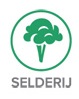 Kipfilet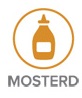 VleesjusErwten en wortelen gestoofd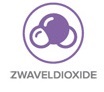 NatuuraardappelenWortelsoep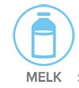 Gevogelte braadworst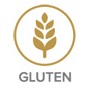             Tarwe, gerstVleesjusRode kool met appelNatuuraardappelenTomaatgroentesoepStoofvleesSalade met kerstomaatjesGebakken aardappelenBloemkoolsoepvisstoofpotje met prei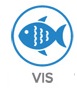      tarweSpinaziepureemaandag 11 novemberdinsdag 12 novemberdinsdag 12 novemberdonderdag 14 novembervrijdag 15 novemberTomatensoep met balletjes       TarweKippenoesterRoomsausSnijbonen gestoofdNatuuraardappelenTomatensoep met balletjes       TarweKippenoesterRoomsausSnijbonen gestoofdNatuuraardappelenPompoensoep              vol au vent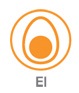 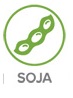 KerstomaatjesFrietenBrunoisesoepVogelnestTomatensausRijst met groentjesmaandag 18 novembermaandag 18 novemberdinsdag 19 novemberdonderdag 21 novembervrijdag 22 novemberTomaatgroentesoepWokschotel met kip en Chinese groenten in zoetzure sausRijstTomaatgroentesoepWokschotel met kip en Chinese groenten in zoetzure sausRijstSeldersoepKaasburger             TarweVleesjusWortelen gestoofdGebakken aardappelenWortelsoepViscassoulet met jonge preiStamppot van venkelBloemkoolsoepLasagne      tarwemaandag 25 novemberdinsdag 26 novemberdonderdag 28 novemberVrijdag 29 novemberCourgettesoep Gevogelte chipolata             tarweVleesjusAppelmoesNatuuraardappelenPompoensoepGepaneerde vis         tarweTartaarStamppot van spruitenKervelsoepBalletjes in tomatensaus met paprika         tarweFrietenTomatensoep met balletjes       TarweLimousinburger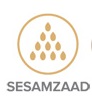 VleesjusSchorseneren in bechamelNatuuraardappelen